КРЕМЕНЧУЦЬКА РАЙОННА РАДА   ПОЛТАВСЬКОЇ ОБЛАСТІ(двадцята сесія сьомого скликання)РІШЕННЯвід “ 15”  травня    2018 р.       м. КременчукПро     затвердження   технічних  документацій      про нормативну   грошову    оцінку   земельнихділянок сільськогосподарського     призначеннякомунальної власності   для  ведення товарного сільськогосподарського     виробництва,        які   розташовані    в      адміністративних        межах Пришибської      сільської     ради   (за   межами  населених   пунктів)  Кременчуцького   району  Полтавської області      Відповідно до ст. 43 Закону України «Про місцеве самоврядування», ст.ст.13, 20, 23 Закону України «Про оцінку земель», ст. 10, 201, 206 Земельного кодексу України, Податкового кодексу України, Положення про державний фонд документації із землеустрою, затвердженого постановою КМУ №1553 від 17.11.2004р., Методики нормативної грошової оцінки земель сільськогосподарського призначення, затвердженої постановою КМУ №831 від 16.11.2016 року, Порядку нормативної грошової оцінки земель сільськогосподарського призначення, затвердженого наказом Міністерства аграрної політики та продовольства України №262 від 23.05.2017р., зареєстрованого в Міністерстві юстиції України за №679/30547 від 31.05.2017р., наказу Головного управління Держгеокадастру у Полтавській області №26 від 02.03.2016р. «Про організаційні заходи щодо підготовки лоту до проведення земельних торгів», враховуючи листи Пришибської сільської ради 02-23№ 238, 239, 240, 241, 242, 243  від 27.02.2018р. про затвердження технічних документацій з нормативної грошової оцінки земельних ділянок, беручи до уваги висновки постійної комісії районної ради з питань агропромислового комплексу, земельних відносин, надр та екології,       районна рада вирішила:Затвердити:      1.1. Технічну документацію про нормативну грошову оцінку земельної ділянки сільськогосподарського призначення комунальної власності, кадастровий номер 5322484800:05:000:0157, площею 1,1518 га ріллі, для ведення товарного сільськогосподарського виробництва (код КВЦПЗ 01.01), яка розташована в адміністративних межах Пришибської сільської ради (за межами населених пунктів) Кременчуцького району Полтавської області,  вартість земельної ділянки складає  23 185,16 грн. (двадцять три тисячі сто вісімдесят п’ять грн. 16 коп.)      1.2. Технічну документацію про нормативну грошову оцінку земельної ділянки сільськогосподарського призначення комунальної власності, кадастровий номер 5322484800:05:000:0160, площею 1,5000 га ріллі, для ведення товарного сільськогосподарського виробництва (код КВЦПЗ 01.01), яка розташована в адміністративних межах Пришибської сільської ради (за межами населених пунктів) Кременчуцького району Полтавської області,  вартість земельної ділянки складає  21 262,86  грн. (двадцять одна тисяча двісті шістдесят дві грн. 86 коп.)       1.3. Технічну документацію про нормативну грошову оцінку земельної ділянки сільськогосподарського призначення комунальної власності, кадастровий номер 5322484800:05:000:0155, площею 2,0000 га ріллі, для ведення товарного сільськогосподарського виробництва (код КВЦПЗ 01.01), яка розташована в адміністративних межах Пришибської сільської ради (за межами населених пунктів) Кременчуцького району Полтавської області,  вартість земельної ділянки складає  37 008,47 грн. (тридцять сім тисяч вісім грн. 47 коп.)      1.4. Технічну документацію про нормативну грошову оцінку земельної ділянки сільськогосподарського призначення комунальної власності, кадастровий номер 5322484800:05:000:0161, площею 1,5000 га ріллі, для ведення товарного сільськогосподарського виробництва (код КВЦПЗ 01.01), яка розташована в адміністративних межах Пришибської сільської ради (за межами населених пунктів) Кременчуцького району Полтавської області,  вартість земельної ділянки складає  21 354,17  грн. (двадцять одна тисяча триста п’ятдесят чотири  грн. 17 коп.)      1.5. Технічну документацію про нормативну грошову оцінку земельної ділянки сільськогосподарського призначення комунальної власності, кадастровий номер 5322484800:05:000:0162, площею 1,8766 га ріллі, для ведення товарного сільськогосподарського виробництва (код КВЦПЗ 01.01), яка розташована в адміністративних межах Пришибської сільської ради (за межами населених пунктів) Кременчуцького району Полтавської області,  вартість земельної ділянки складає  35 593,33  грн. (тридцять п’ять тисяч п’ятсот дев’яносто три грн. 33 коп.)       1.6. Технічну документацію про нормативну грошову оцінку земельної ділянки сільськогосподарського призначення комунальної власності, кадастровий номер 5322484800:05:000:0156, площею 2,0000 га ріллі, для ведення товарного сільськогосподарського виробництва (код КВЦПЗ 01.01), яка розташована в адміністративних межах Пришибської сільської ради (за межами населених пунктів) Кременчуцького району Полтавської області,  вартість земельної ділянки складає  37 282,76 грн. (тридцять сім тисяч двісті вісімдесят дві грн. 76 коп.)      2. Міськрайонному управлінню у Кременчуцькому районі та                         м.м. Кременчуці, Горішніх Плавнях забезпечити зберігання технічних документацій з нормативної грошової оцінки земельних  ділянок у місцевому фонді документації із землеустрою та застосування затверджених показників нормативної грошової оцінки.     3. Контроль за виконанням даного рішення покласти на постійну комісію районної ради з питань агропромислового комплексу, земельних відносин, надр та екології.        ГОЛОВАРАЙОННОЇ РАДИ							А.О.ДРОФА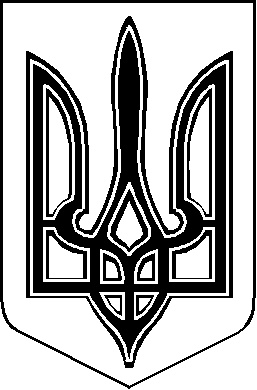 